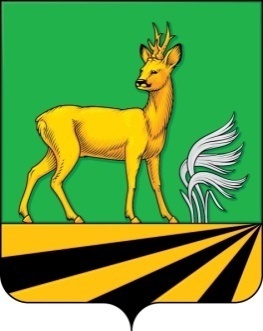 КОНТРОЛЬНО-СЧЕТНЫЙ ОРГАНМЕДВЕНСКОГО РАЙОНА КУРСКОЙ ОБЛАСТИ307030, Курская  область, Медвенский район, пгт. Медвенка, ул. Певнева,12тел./факс 8 (471 46) 4-18-31, e-mail: revkom2@yandex.ruИсх. №7 от «19» марта 2020 годаПредставительному СобраниюМедвенского районаКурской областиЗаключение на годовой отчет об исполнении бюджета муниципального района «Медвенский район» Курской области за 2019 год1.Общие положенияЗаключение по результатам внешней проверки годового отчета об исполнении бюджета муниципального района «Медвенский район» Курской области за 2019 год  подготовлено Контрольно-счетным органом Медвенского района Курской области в соответствии со статьей 264.4. Бюджетного кодекса РФ и Положением «О бюджетном процессе в муниципальном районе «Медвенский район» Курской области».        Отчет об исполнении бюджета  за 2019 год представлен в Контрольно-счетный орган  26.02.2020, что соответствует требованиям пункта 3 статьи 264.4 БК РФ и пункта 3 статьи 97 Положения «О бюджетном процессе в муниципальном районе «Медвенский район» Курской области».2. Общая характеристика бюджета муниципального района «Медвенский район» Курской областиВ соответствии ст.187 БК РФ бюджет муниципального района «Медвенский район» Курской области на 2019 год и на плановый период 2020 и 2021 годов принят 26 декабря 2018 года решением Представительного Собрания Медвенского района Курской области № 3/27.Решением о бюджете муниципального района «Медвенский район» Курской области  на 2019 год установлены следующие характеристики бюджета: доходы в сумме 406 913 623,11 рублей, расходы в сумме 413 598 623,11 рублей, дефицит в размере 6 685 000,00 рублей. В течение 2019 года изменения в Решение о бюджете вносились шесть раз, сведения о внесенных в бюджет изменениях представлены в таблице:В результате последних корректировок бюджета доходная часть бюджета 2019 года составила 529 853 202,73 рублей, расходная часть – 533 321 841,28 рублей, дефицит бюджета – 3 468 638,55 рублей. По состоянию на 31.12.2019 произошло увеличение утвержденного объема расходов бюджета на 13 630 875,01 рублей путем внесения изменений в сводную бюджетную роспись бюджета муниципального района «Медвенский район» Курской области  на основании приказа начальника управления финансов Администрации Медвенского района от 17.12.2019 № 31, от 20.12.2019 №32 «О внесении изменений в сводную бюджетную роспись бюджета муниципального района «Медвенский район» Курской области на 2019 год и плановый период 2020 и 2021 годов». 	В результате расходная часть бюджета муниципального района «Медвенский район» Курской области составила 546 952 716,29 рублей. В соответствии с п.134 Инструкции № 191н «О порядке составления и представления годовой, квартальной и месячной отчетности об исполнении бюджетов бюджетной системы Российской Федерации», утвержденной приказом Министерства финансов Российской Федерации от 28.12.2010 № 191н, в графе 4 Отчета (ф. 0503117) отражаются годовые объемы бюджетных назначений на текущий финансовый год: - по разделу «Доходы бюджета» - в сумме плановых показателей доходов бюджета, утвержденных законом (решением) о соответствующем бюджете; - по разделу «Расходы бюджета» - в сумме бюджетных назначений по расходам бюджета, утвержденных в соответствии со сводной бюджетной росписью, с учетом последующих изменений, оформленных в установленном порядке на отчетную дату. В настоящем Заключении анализ исполнения доходной и расходной части бюджета муниципального района «Медвенский район» Курской области осуществлялся по отношению к утвержденным бюджетным назначениям с учетом приказа начальника управления финансов Администрации Медвенского района о внесении изменений в сводную бюджетную роспись.3. Исполнение бюджета муниципального района «Медвенский район» Курской области  по доходамДоходы бюджета муниципального района «Медвенский район» Курской области за 2019 год при уточненном плане 529 853 202,73 рублей исполнены в сумме 551 807 847,49 рублей, что составило 104,1% годового плана. Анализ исполнения доходов представлен в таблице.рублей3.1. Налоговые доходыУдельный вес налоговых доходов бюджета муниципального района «Медвенский район» Курской области за 2019 год  составил 22,3 % (123 191 650,58 рублей).Налог на доходы физических лиц при плане 104 496 000,00 рублей исполнен в сумме   107 883 540,54 рублей или на 103,2%.  Относительно 2018 года поступления от НДФЛ выросли на 5%.Акцизы по подакцизным товарам (продукции), производимым на территории Российской Федерации при плане 10 407 979,66 рублей исполнен в сумме   10 372 526,86 рублей или на 99,7%.  Относительно 2018 года поступления от акциз выросли на 11,4%.Налог, взимаемый в связи с применением упрощенной системы налогообложения при плане 130 000,99 рублей исполнен в сумме   155 124,23 рублей или на 119,3%.  Относительно 2018 года поступления от налога выросли на 27,2%.Единый налог на вмененный доход для отдельных видов деятельности при плане 2 577 629,01 рублей исполнен в сумме   2 409 145,33 рублей или на 93,5%.  Относительно 2018 года поступления выросли на 6%.Единый сельскохозяйственный налог при плане 609 711,00 рублей исполнен в сумме   609 711,49 рублей или на 100%.  Относительно 2018 года поступления выросли на 63,7%.Государственная пошлина при плане 1 787 824,00 рублей исполнена в сумме   1 761 602,13 рублей или на 98,5%.  Относительно 2018 года поступления выросли на 6,4%.Структура налоговых доходов муниципального района «Медвенский район» Курской области3.2. Неналоговые доходыУдельный вес неналоговых доходов в бюджете муниципального района «Медвенский район» Курской области за 2019 год  составил 9,0 %  (49 466 197,28 рублей) от общего объёма доходов бюджета.Доходы от использования имущества, находящегося в муниципальной собственности при плане 8 906 576,00 рублей исполнены в сумме   12 741 544,53 рублей или на 143,1%.  Относительно 2018 года поступления выросли на 60,9%.Плата за негативное воздействие на окружающую среду при плане 1 093 358,00 рублей исполнены в сумме   1 320 232,47 рублей или на 120,8%.  Относительно 2018 года поступления выросли на 338%.Доходы от оказания платных услуг (работ) при плане 14 596 687,00 рублей исполнены в сумме   14 084 755,83 рублей или на 96,5%.  Относительно 2018 года поступления выросли на 65,7%.Доходы от продажи земельных участков, находящихся в государственной и муниципальной собственности при плане 18 502 384,82 рублей исполнены в сумме   19 785 700,18 рублей или на 106,9%.  Относительно 2018 года поступления выросли на 1 019,4%.Штрафы, санкции, возмещение ущерба при плане 1 246 000,00 рублей исполнены в сумме   1 534 984,27 рублей или на 123,2%.  Относительно 2018 года поступления снизились на (-14,7%).Невыясненные поступления, зачисляемые в бюджеты муниципальных районов составили в сумме (- 1 020,00) рублей.3.3. Безвозмездные поступленияУдельный вес безвозмездных поступлений за 2019 год  по кассовому исполнению составил 68,7 % от общего объёма доходов.Безвозмездные поступления исполнены в сумме 379 149 999,63 рублей при плане 365 499 052,25 рублей  (103,7%).-Дотации бюджету составили 40 756 476,00 рублей, исполнение на 100% .-Субсидии составили 47 354 900,44 рублей, исполнение - 100%  (47 354 900,24 рублей).  -Субвенции составили 274 885 904,00 рублей, исполнение – 103,9% (285 483 641,90 рублей). Иные межбюджетные трансферты составили 849 903,80 рублей, исполнение - 100%. Прочие безвозмездные поступления составили 2 163 251,59 рублей, исполнение – 241,1% (5 216 461,27 рублей). Доходы от возврата остатков субсидий и субвенций прошлых лет из бюджетов муниципальных районов составили 511 383,58 рублей. Доходы 2019 года увеличились относительно доходов 2018 года на 24,7%.4. Исполнение бюджета муниципального района «Медвенский район» Курской области по расходамРасходы бюджета муниципального района «Медвенский район» Курской области за 2019 год при плане в сумме 546 952 716,29 рублей исполнены в сумме 534 532 534,40 рублей, что составляет 97,7% к уточненному плану. Анализ исполнения расходов представлен в таблице.Руб.Структура расходов бюджета муниципального района «Медвенский район» Курской областиИсполнение по разделам бюджетной классификации за 2019 год сложилось следующим образом: По разделу «Общегосударственные вопросы» первоначально бюджетом предусмотрены расходы в сумме 55 587 737,48 рублей, в течение года плановые назначения уменьшились на 15 201 265,37 рублей и на конец отчетного периода составили 40 386 472,11 рублей. Фактические расходы за 2019 год составили 37 610 048,64 рублей или 93,1% к уточненному плану. Увеличение относительно 2018 года - на 9,5%. По разделу «Национальная безопасность и правоохранительная деятельность» первоначально бюджетом предусмотрены расходы в сумме 3 276 000,00 рублей, в течение года плановые назначения увеличились на 1 607 949,12 рублей и на конец отчетного периода составили 4 883 949,12 рублей. Фактические расходы за 2019 год составили 4 738 205,18 рублей или 97% к уточненному плану. Относительно 2018 года расходы увеличились на 52,1%. По разделу «Национальная экономика» первоначально бюджетом  предусмотрены расходы в сумме 10 789 902,48 рублей, в течение года плановые назначения увеличились на 22 020 193,75 рублей и на конец отчетного периода составили 32 810 096,23 рублей. Фактические расходы за 2019 год составили 29 007 932,44 рублей или 88,4% к уточненному плану. Увеличение расходов относительно 2018 года – на 6,1%. По разделу «Жилищно-коммунальное хозяйство» первоначально бюджетом предусмотрены расходы в сумме 800 000,00 рублей, в течение года плановые назначения увеличились на 10 181 924,00 рублей и на конец отчетного периода составили 10 981 924,00 рублей. Фактические расходы за 2019 год составили 10 981 924,00 рублей или 100% к уточненному плану. Увеличение расходов относительно 2018 года – на 375,8%. По разделу «Образование» первоначально бюджетом предусмотрены расходы в сумме 261 016 239,00 рублей, в течение года плановые назначения увеличились на 110 171 619,11 рублей и на конец отчетного периода составили 371 187 858,11 рублей. Фактические расходы за 2019 год составили 368 279 751,72 рублей или 99,2% к уточненному плану. Увеличение расходов относительно 2018 года – на 11,3%.По разделу «Культура, кинематография» первоначально бюджетом предусмотрены расходы в сумме 28 751 193,00 рублей, в течение года плановые назначения увеличились на 7 853 024,89 рублей и на конец отчетного периода составили 36 604 217,89 рублей. Фактические расходы за 2018 год составили 33 892 840,01 рублей или 92,6% к уточненному плану. Уменьшение расходов относительно 2018 года – (-2,8)%. По разделу «Здравоохранение» первоначально бюджетом предусмотрены расходы в сумме 63 841,00 рублей, в течение года плановые назначения увеличились на 133 540,00 рублей и на конец отчетного периода составили 197 381,00 рублей. Фактические расходы за 2019 год составили 197 380,90 рублей или 100,0% к уточненному плану. Увеличение расходов относительно 2018 года – на 437,9%. По разделу «Социальная политика» первоначально бюджетом предусмотрены расходы в сумме 10 094 344,00 рублей, в течение года плановые назначения увеличились на 33 052 193,93 рублей и на конец отчетного периода составили 43 146 537,93 рублей. Фактические расходы за 2019 год составили 43 070 171,61 рублей или 99,8% к уточненному плану. Увеличение расходов относительно 2018 года  на 6,3%. По разделу «Физическая культура и спорт» первоначально бюджетом предусмотрены расходы в сумме 103 900,00 рублей, в течение года плановые назначения уменьшились на 58 256,00. рублей и на конец отчетного периода составили 45 644,00 рублей. Фактические расходы за 2019 год составили 45 644,00 рублей или 100% к уточненному плану. Снижение относительно 2018 года – 21,3%. По разделу «Обслуживание государственного  и  муниципального  долга» первоначально бюджетом предусмотрены расходы в сумме 10 000,00 рублей, в течение года плановые назначения увеличились на 12 001,90 рублей и на конец отчетного периода составили 22 001,90 рублей. Фактические расходы за 2019 год составили 22 001,90 рублей или 100% к уточненному плану. Снижение относительно 2018 года – 0,5%. По разделу «Межбюджетные трансферты муниципальных образований общего характера» первоначально бюджетом предусмотрены расходы в сумме 5 750 505,00 рублей, в течение года плановые назначения увеличились на 936 129,00 рублей и на конец отчетного периода составили 6 686 634,00 рублей. Фактические расходы за 2019 год составили 6 686 634,00 рублей или 100% к уточненному плану. Увеличение расходов относительно 2018 года  на 1,5%.Расходы 2019 года увеличились относительно расходов 2018 года на 11,4%.Доля межбюджетных трансфертов (МБТ) в общей сумме расходов составляет 60,3%. Согласно годовому отчету межбюджетные трансферты (МБТ)  исполнены в сумме 329 667 987,15 рублей. Освоение МБТ, предоставленных муниципальному району, составило 329 617 887,04 рублей или 99,98% от перечисленных средств, не освоено 50 100,11 рублей. Сведения о перечисленных и освоенных МБТ в разрезе разделов бюджетной классификации представлены в таблице.Не освоенные районом МБТ в сумме 50 100,11 руб., в том числе:   -20 030,99 руб. ежемесячное пособие на ребенка,-14 630,82 руб. обеспечение мер социальной поддержки тружеников тыла,-12 155,26 руб. обеспечение мер социальной поддержки ветеранов труда,-3 094,31 руб. предоставление социальной поддержки отдельным категориям граждан по обеспечению продовольственными товарами,-181,66 руб. обеспечение мер социальной поддержки реабилитированных лиц и лиц, признанных пострадавшими от политических репрессий,-7,07 руб. субсидии на приобретение горюче-смазочных материалов для обеспечения подвоза обучающихся. Не использованные в 2019 году МБТ подлежат возврату и являются нерезультативными расходами.В соответствии с постановлением Администрации Курской области  от 04.12.2018 №970 - па «Об утверждении на 2019 год  нормативов формирования расходов на содержание органов местного самоуправления муниципальных образований Курской области» доведен норматив формирования расходов на содержание органов местного самоуправления  по муниципальному району «Медвенский район»  Курской области в сумме 22 978 300,00 рублей.По представленному годовому отчёту об исполнении муниципального бюджета за 2019 год расходы на содержание органов местного самоуправления составил в сумме 18 676 139,17 рублей, в т. ч.:	- по разделу 01 02   в сумме      1 703 169,74  рублей;- по разделу 01 03   в сумме        257 120,18 рублей;  - по разделу 01 04   в сумме    11 373 686,08 рублей;- по разделу 01 06   в сумме       4 400 526,91 рублей;- по разделу 01 13   в сумме        538 507,17 рублей;- по разделу 10 04   в сумме        1 200,00 рублей;- по разделу 10 06   в сумме        401 929,09 рублей.Норматив формирования расходов на содержание органов местного самоуправления  выдержан. 5.Анализ исполнения муниципальных программ в 2019 годуВ соответствии с требованиями бюджетного законодательства  расходная часть  бюджета на  2019 год сформирована посредством реализации программного подхода к управлению бюджетными расходами на основе 15 (пятнадцати) муниципальных программ. Внедрение программного подхода обеспечивает прозрачное отражение расходов бюджета, следовательно, повышается уровень оценки эффективности использования бюджетных средств.На реализацию программной части бюджета предусмотрены   бюджетные ассигнования в размере  505 672 493,68 руб. Доля муниципальных программ в общем объеме расходов бюджета на 2019 год – 92,5%.        Исполнение бюджета по муниципальным программам составляет 496 173 880,10 руб. или 98,1% от уточненного плана года. Фактическая доля  расходов бюджета по муниципальным программам составляет  92,8%.Анализ исполнения расходов бюджета по муниципальным программам за 2019 год приведён в таблице.Непрограммная составляющая бюджета исполнена в сумме  38 373 251,31 руб. или на 93% от плановых назначений (41 280 222,61 руб.). Доля непрограммных расходов органов местного самоуправления составляет 7,2% от общего объема расходов бюджета.Структура расходов бюджета за 2019 год  в разрезе программных и непрограммных расходов:6.Дефицит/профицит бюджетаПервоначально бюджет муниципального района «Медвенский район» Курской области  на 2019 год утвержден с  дефицитом в размере 6 685 000,00 рублей.В результате внесенных в течение года в Решение о бюджете изменений установлен дефицит бюджета в размере 3 468 638,55 рублей. Исполнен бюджет с профицитом 17 275 313,09 рублей. 7.Муниципальный долгВ соответствии со статьями 101, 103, 117 БК РФ право осуществления муниципальных заимствований, предоставления муниципальных гарантий, управления муниципальным долгом принадлежит Администрации Медвенского района. Ведение муниципальной долговой книги осуществляется Управлением финансов Администрации Медвенского района Курской области в соответствии с Порядком ведения муниципальной долговой книги. По состоянию на 01.01.2020 муниципальный долг составляет                    21 882 000,00  рублей (соглашение от 01.04.2019  №15/16н/01 в сумме 11 000 000,00 рублей, соглашение от 28.05.2019 №15/31н/05 в сумме 10 882 000,00 рублей).  8.Резервный фондРезервный фонд, установленный решением о бюджете в размере 800000,00 рублей, что составляет 0,1% от общего объема утвержденных расходов бюджета. Размер Резервного фонда не превышает ограничений, установленных часть 3 ст.81 Бюджетного кодекса РФ.   В соответствии  ст. 81 Бюджетного кодекса Российской Федерации, с Положением о порядке расходования средств резервного фонда Администрации Медвенского района Курской области, утвержденного постановлением Администрации Медвенского района Курской области от 10.10.2011 года  №607 (в ред. от 04.06.2015 года №312-па), бюджетные ассигнования  резервного фонда в сумме 613000,00 рублей, предусмотренные бюджетом муниципального района в 2019 году, использовались по назначению на основании распоряжений Главы Медвенского района Курской области.В 2019 году произведено перераспределение резервного фонда в сумме 187000,00 рублей на изготовление проектно-сметной документации для участия в софинансировании программы «Развитие образования» в 2020 году, решение Представительного Собрания Медвенского района Курской области от 31.01.2019 №4/43. 9.Дебиторская и кредиторская задолженностиДебиторская задолженность отражена в отчете ф. 0503169 «Сведения по дебиторской и кредиторской задолженности» на 01.01.2020  и составляет 1 075 993 020,58 рублей, в т.ч.:- расчеты с плательщиками налоговых доходов в сумме 151,75 рублей (просроченная задолженность); - доходы будущих периодов от предоставления имущества в аренду  в сумме 501 968,35 рублей; -доходы будущих периодов от предоставления земельных участков в аренду  в сумме 220 861 458,48 рублей; - доходы будущих периодов от безвозмездных поступлений денежных средств  854 629 442,00 рублей. Дебиторская задолженность на 01.01.2020 представлена в таблице в разрезе счетов.Кредиторская задолженность отражена в отчете ф. 0503169 «Сведения по дебиторской и кредиторской задолженности» на 01.01.2020 и составляет 523 464,83 рублей, в т.ч.: по доходам: -309 052,24 рублей  задолженность по расчетам с плательщиками налоговых доходов-50 100,11 рублей задолженности по поступлениям от других бюджетов бюджетной системы Российской Федерации; - 131 624,81 рублей невыясненные поступления в бюджет района;по расходам:- 32 687,67 рублей  задолженность по расчетам с поставщиками и подрядчиками                       (МКУ «Управление строительства и ЖКХ Медвенского района».Кредиторская задолженность на 01.01.2020 представлена в таблице в разрезе счетов.ВЫВОДЫ1. Пакет документов соответствует требованиям статьи 264.1 Бюджетного кодекса Российской Федерации.2. В соответствии ст.187 БК РФ бюджет муниципального района «Медвенский район» Курской области на 2019 год и на плановый период 2020 и 2021 годов принят      26 декабря 2018 года решением Представительного Собрания Медвенского района Курской области № 3/27.3. Поступление доходов в бюджет муниципального района «Медвенский район»  Курской области за 2019 год составило в  сумме 551 807 847,49 рублей, что составляет 104,1% от утвержденных бюджетных назначений (529 853 202,73 руб.).4. Поступление налоговых и неналоговых доходов (собственных доходов) составило 172 657 847,86 рублей при плане 164 354 150,48 рублей  (105,1 %).Удельный вес налоговых доходов бюджета муниципального района «Медвенский район» Курской области за 2019 год  составил 22,3 % (123 191 650,58 рублей). Удельный вес неналоговых доходов в бюджете муниципального района «Медвенский район» Курской области за 2019 год  составил 9,0 %  (49 466 197,28 рублей) от общего объёма доходов бюджета.5. Удельный вес безвозмездных поступлений за 2019 год  по кассовому исполнению составил  68,7 %  от общего объёма доходов.6. Расходная часть бюджета муниципального района «Медвенский район» Курской области за 2019 год исполнена на 97,7 % (утверждены бюджетные назначения в сумме  546 952 716,29 рублей, исполнено в сумме  534 532 534,40 рублей). 7. Доля межбюджетных трансфертов  в общей сумме расходов составляет 60,3%. 8. В соответствии с постановлением Администрации Курской области  от 04.12.2018 №970 - па «Об утверждении на 2019 год  нормативов формирования расходов на содержание органов местного самоуправления муниципальных образований Курской области» доведен норматив формирования расходов на содержание органов местного самоуправления  по муниципальному району «Медвенский район»  Курской области в сумме 22 978 300,00 рублей.По представленному годовому отчёту об исполнении муниципального бюджета за 2019 год расходы на содержание органов местного самоуправления составил в сумме 18 676 139,17 рублей.Норматив формирования расходов на содержание органов местного самоуправления  выдержан.9. Исполнение бюджета по муниципальным программам составляет 496 173 880,10 рублей или 98,1%от уточненного плана года. Фактическая доля  расходов бюджета по муниципальным программам составляет  92,8%.10. При планируемом на 2019 год дефиците бюджета Медвенского района  в сумме 3 468 638,55 руб. фактически бюджет исполнен с профицитом 17 275 313,09 рублей. Остаток средств бюджета на счете 40204 на 01.01.2020 составляет в сумме 21 354 079,64 рублей. 11. Муниципальный  долг муниципального района по состоянию на 01.01.2020 года составил в сумме 21 882 000,00 рублей.12. Размер Резервного фонда не превышает ограничений, установленных часть 3 ст.81 Бюджетного кодекса РФ и использовался по назначению на основании распоряжений Главы Медвенского района Курской области.13. Дебиторская задолженность отражена в отчете ф. 0503169 «Сведения по дебиторской и кредиторской задолженности» на 01.01.2020  и составляет 1 075 993 020,58 рублей, в т.ч.: по доходам в сумме 151,75 рублей (просроченная задолженность); по доходам будущих периодов в сумме 1 075 992 868,83 рублей.Кредиторская задолженность отражена в отчете ф. 0503169 «Сведения по дебиторской и кредиторской задолженности» на 01.01.2020 и составляет 523 464,83 рублей, в т.ч.: по доходам в сумме 490 777,16 рублей,  по расходам в сумме 32 687,67 рублей.  Председатель КСО Медвенского района                                                          Л.В. КарпушинаРешение о внесении изменений
в бюджетУвеличение/
уменьшение доходной части% к плануУвеличение/
уменьшение расходной части% к плануРезультат
(сбалансированный, дефицит (-),
профицит (+))от 31.01.2019 №4/43-511 383,58-0,12 957 254,970,710 153 638,55от 29.03.2019 №5/5429 999 285,707,429 999 285,707,30,00от 19.06.2019 №8/7135 747 091,008,835 747 091,008,60,00от 31.07.2019 №9/749 545 074,892,39 545 074,892,30,00от 28.10.2019 №12/8341 769 392,0010,335 084 392,008,5-6 685 000,00от 06.12.2019 №14/996 390 119,611,66 390 119,611,50,00122 939 579,6230,2119 723 218,1728,93 468 638,55Наименование показателяфакт исполнения 2018 годаУтвержденные бюджетные назначения 2019 годаФакт исполнения 2019динамика  (рост(+) снижение (-))к 2018г, руб.динамика  (рост(+) снижение (-)), %исполнение,% структура (удельный вес,%)структура (удельный вес,%)Наименование показателяфакт исполнения 2018 годаУтвержденные бюджетные назначения 2019 годаФакт исполнения 2019динамика  (рост(+) снижение (-))к 2018г, руб.динамика  (рост(+) снижение (-)), %исполнение,% 20182019Доходы бюджета - всего, в том числе:442 491 228,66  529 853 202,73  551 807 847,49  109 316 618,8324,7104,1100,0100,0НАЛОГОВЫЕ И НЕНАЛОГОВЫЕ ДОХОДЫ136 732 681,41  164 354 150,48  172 657 847,86  35 925 166,4526,3105,130,931,3НАЛОГОВЫЕ ДОХОДЫ116 444 786,51  120 009 144,66  123 191 650,58  6 746 864,075,8102,726,322,3Налог на доходы физических лиц102 708 835,83  104 496 000,00  107 883 540,54  5 174 704,715,0103,223,219,6Акцизы по подакцизным товарам (продукции), производимым на территории Российской Федерации9 314 109,79  10 407 979,66  10 372 526,86  1 058 417,0711,499,72,11,9Налог, взимаемый в связи с применением упрощенной системы налогообложения121 982,98   130 000,99   155 124,23   33 141,2527,2119,30,00,0Единый налог на вмененный доход для отдельных видов деятельности2 271 887,14  2 577 629,01  2 409 145,33   137 258,196,093,50,50,4Единый сельскохозяйственный налог372 543,13609711609711,49   237 168,3663,7100,00,10,1Государственная пошлина 1 655 427,64  1 787 824,00  1 761 602,13   106 174,496,498,50,40,3НЕНАЛОГОВЫЕ ДОХОДЫ20 287 894,90  44 345 005,82  49 466 197,28  29 178 302,38143,8111,54,69,0Доходы от использования имущества, находящегося в муниципальной собственности7 918 941,12  8 906 576,00  12 741 544,53  4 822 603,4160,9143,11,82,3Плата за негативное воздействие на окружающую среду301 425,00  1 093 358,00  1 320 232,47  1 018 807,47338,0120,80,10,2Доходы от оказания платных услуг (работ) 8 499 639,81  14 596 687,00  14 084 755,83  5 585 116,0265,796,51,92,6Доходы от продажи земельных участков, находящихся в государственной и муниципальной собственности1 767 597,13  18 502 384,82  19 785 700,18  18 018 103,051 019,4106,90,43,6штрафы, санкции, возмещение ущерба1 799 271,84  1 246 000,00  1 534 984,27-   264 287,57-14,7123,20,40,3Невыясненные поступления, зачисляемые в бюджеты муниципальных районов1 020,00    0,00-   1 020,00-   2 040,00-200,00,00,0БЕЗВОЗМЕЗДНЫЕ ПОСТУПЛЕНИЯ305 758 547,25  365 499 052,25  379 149 999,63  73 391 452,3824,0103,769,168,7БЕЗВОЗМЕЗДНЫЕ ПОСТУПЛЕНИЯ ОТ ДРУГИХ БЮДЖЕТОВ БЮДЖЕТНОЙ СИСТЕМЫ РОССИЙСКОЙ ФЕДЕРАЦИИ309 257 624,30  363 847 184,24  374 444 921,94  65 187 297,6421,1102,969,967,9Дотации бюджетам бюджетной системы РФ23 401 552,00  40 756 476,00  40 756 476,00  17 354 924,0074,2100,05,37,4Дотации  на выравнивание бюджетной обеспеченности4 798 343,00  3 482 512,00  3 482 512,00-  1 315 831,00-27,4100,01,10,6Дотации бюджетам на поддержку мер по обеспечению сбалансированности бюджета18 603 209,00  37 273 964,00  37 273 964,00  18 670 755,00100,4100,04,26,8Субсидии бюджетам бюджетной системы Российской Федерации (межбюджетные субсидии)17 305 999,06  47 354 900,44  47 354 900,24  30 048 901,18173,6100,03,98,6Субсидии бюджетам муниципальных районов на софинансирование капитальных вложений в объекты муниципальной собственности12 768 864,06-  12 768 864,06-100,02,90,0Субсидии бюджетам муниципальных районов на создание в общеобразовательных организациях, расположенных в сельской местности, условий для занятий физической культурой и спортом1 170 000,00  1 300 000,00  1 300 000,00   130 000,0011,1100,00,30,2Субсидии бюджетам муниципальных районов на обеспечение развития и укрепления материально-технической базы домов культуры в населенных пунктах с числом жителей до 50 тысяч человек902 071,00   617 140,00   617 140,00-   284 931,00-31,6100,00,20,1Субсидии бюджетам муниципальных районов на реализацию мероприятий по обеспечению жильем молодых семей   272 448,00   272 448,00   272 448,00100,00,00,0Прочие субсидии бюджетам муниципальных районов2 465 064,00  45 165 312,44  45 165 312,24  42 700 248,241 732,2100,00,68,2Субвенции бюджетам бюджетной системы Российской Федерации267 719 219,00  274 885 904,00  285 483 641,90  17 764 422,906,6103,960,551,7Субвенции бюджетам муниципальных образований на обеспечение мер социальной поддержки реабилитированных лиц и лиц, признанных пострадавшими от политических репрессий171 257,00   169 108,00   171 599,00    342,000,2101,50,00,0Субвенции бюджетам муниципальных районов на содержание ребенка в семье опекуна и приемной семье, а также вознаграждение, причитающееся приемному родителю8 572 802,00  8 133 674,00  8 163 279,00-   409 523,00-4,8100,41,91,5Субвенции бюджетам муниципальных районов на осуществление полномочий по составлению (изменению) списков кандидатов в присяжные заседатели федеральных судов общей юрисдикции в Российской Федерации55 900,00-   55 900,00-100,00,00,0Единая субвенция бюджетам муниципальных районов1 628 750,00  1 323 656,00  1 323 656,00-   305 094,00-18,7100,00,40,2Прочие субвенции бюджетам муниципальных районов257 290 510,00  265 259 466,00  275 825 107,90  18 534 597,907,2104,058,150,0Иные межбюджетные трансферты830 854,24   849 903,80   849 903,80   19 049,562,3100,00,20,2Прочие безвозмездные поступления2 756 700,00  2 163 251,59  5 216 461,27  2 459 761,2789,2241,10,60,9Возврат прочих остатков субсидий, субвенций и иных межбюджетных трансфертов, имеющих целевое назначение, прошлых лет из бюджетов -6 255 777,05-   511 383,58-   511 383,58  5 744 393,47-91,8100,0-1,4-0,1Наименование показателяфакт исполнения 2018 годаУтвержденные бюджетные назначения 2019 годаФакт исполнения 2019динамика  (рост(+) снижение (-)),руб.динамика  (рост(+) снижение (-)), %исполнение,% структура (удельный вес,%)структура (удельный вес,%)факт исполнения 2018 годаУтвержденные бюджетные назначения 2019 годаФакт исполнения 2019динамика  (рост(+) снижение (-)),руб.динамика  (рост(+) снижение (-)), %исполнение,% 20182019Расходы бюджета -  всего, в том числе:Расходы бюджета -  всего, в том числе:Расходы бюджета -  всего, в том числе:479 994 931,72546 952 716,29  534 532 534,40  54 537 602,6811,497,7100,0100,0Общегосударственные вопросыОбщегосударственные вопросы010034 350 471,1940 386 472,1137 610 048,64  3 259 577,459,593,17,27,0Функционирование высшего должностного лица субъекта Российской Федерации и муниципального образованияФункционирование высшего должностного лица субъекта Российской Федерации и муниципального образования01022 116 474,621 703 169,741 703 169,74-   413 304,88-19,5100,00,40,3Функционирование законодательных (представительных) органов государственной власти и представительных органов муниципальных образованийФункционирование законодательных (представительных) органов государственной власти и представительных органов муниципальных образований0103369 349,56433 766,00427 120,18   57 770,6215,698,50,10,1Судебная системаСудебная система010555 900,00-   55 900,00-100,00,00,0Функционирование Правительства Российской Федерации, высших исполнительных органов государственной власти субъектов Российской Федерации, местных администрацийФункционирование Правительства Российской Федерации, высших исполнительных органов государственной власти субъектов Российской Федерации, местных администраций010412 212 503,7511 743 399,6811 732 459,88-   480 043,87-3,999,92,52,2Обеспечение деятельности финансовых, налоговых и таможенных органов и органов финансового (финансово-бюджетного) надзораОбеспечение деятельности финансовых, налоговых и таможенных органов и органов финансового (финансово-бюджетного) надзора01064 742 230,745 262 523,125 244 326,91   502 096,1710,699,71,01,0Обеспечение проведения выборов и референдумовОбеспечение проведения выборов и референдумов0107250 000,00-   250 000,00-100,00,10,0Другие общегосударственные вопросыДругие общегосударственные вопросы011314 604 012,5221 243 613,5718 502 971,93  3 898 959,4126,787,13,03,5Национальная безопасность и правоохранительная деятельностьНациональная безопасность и правоохранительная деятельность03003 115 094,484 883 949,124 738 205,18  1 623 110,7052,197,00,60,9Защита населения и территории от чрезвычайных ситуаций природного и техногенного характера, гражданская оборонаЗащита населения и территории от чрезвычайных ситуаций природного и техногенного характера, гражданская оборона03093 103 095,184 868 949,124 723 205,18  1 620 110,0052,297,00,60,9Другие вопросы в области национальной безопасности и правоохранительной деятельностиДругие вопросы в области национальной безопасности и правоохранительной деятельности031411 999,3015 000,0015 000,00   3 000,7025,0100,00,00,0Национальная экономикаНациональная экономика040027 337 677,1132 810 096,2329 007 932,44  1 670 255,336,188,45,75,4Общеэкономические вопросыОбщеэкономические вопросы0401292 200,00296 000,00296 000,00   3 800,001,3100,00,10,1Дорожное хозяйство (дорожные фонды)Дорожное хозяйство (дорожные фонды)40926 892 592,1132 050 393,2328 248 290,44  1 355 698,335,088,15,65,3Другие вопросы в области национальной экономикиДругие вопросы в области национальной экономики0412152 885,00463 703,00463 642,00   310 757,00203,3100,00,00,1Жилищно-коммунальное хозяйствоЖилищно-коммунальное хозяйство05002 308 113,4010 981 924,0010 981 924,00  8 673 810,60375,8100,00,52,1Коммунальное хозяйствоКоммунальное хозяйство05022 308 113,4010 981 924,0010 981 924,00  8 673 810,60375,8100,00,52,1ОбразованиеОбразование0700330 805 778,04371 187 858,11368 279 751,72  37 473 973,6811,399,268,968,9Дошкольное образованиеДошкольное образование070149 284 245,4557 418 458,2457 002 872,47  7 718 627,0215,799,310,310,7Общее образованиеОбщее образование0702248 115 812,36275 546 600,13274 357 294,49  26 241 482,1310,699,651,751,3Дополнительное образование детейДополнительное образование детей070318 218 304,3021 834 123,3420 631 997,91  2 413 693,6113,294,53,83,9Реализация мероприятий в сфере молодежной политикиРеализация мероприятий в сфере молодежной политики07077 543 708,828 172 114,108 108 687,32   564 978,507,599,21,61,5Другие вопросы в области образованияДругие вопросы в области образования07097 643 707,118 216 562,308 178 899,53   535 192,427,099,51,61,5Культура, кинематографияКультура, кинематография080034 866 975,1036 604 217,8933 892 840,01-   974 135,09-2,892,67,36,3КультураКультура080129 883 506,2530 755 479,8928 631 057,59-  1 252 448,66-4,293,16,25,4Другие вопросы в области культуры, кинематографииДругие вопросы в области культуры, кинематографии08044 983 468,855 848 738,005 261 782,42   278 313,575,690,01,01,0ЗдравоохранениеЗдравоохранение090036 692,00197 381,00197 380,90   160 688,90437,9100,00,00,0Санитарно-эпидемиологическое благополучиеСанитарно-эпидемиологическое благополучие090736 692,00197 381,00197 380,90   160 688,90437,9100,00,00,0Социальная политикаСоциальная политика100040 508 709,3043 146 537,9343 070 171,61  2 561 462,316,399,88,48,1Пенсионное обеспечениеПенсионное обеспечение10011 604 861,611 858 143,521 858 143,31   253 281,7015,8100,00,30,3Социальное обеспечение населенияСоциальное обеспечение населения100323 943 825,0826 153 641,6026 110 245,52  2 166 420,449,099,85,04,9Охрана семьи и детстваОхрана семьи и детства100411 928 768,6712 068 823,7212 035 853,69   107 085,020,999,72,52,3Другие вопросы в области социальной политикиДругие вопросы в области социальной политики10063 031 253,943 065 929,093 065 929,09   34 675,151,1100,00,60,6Физическая культура и спортФизическая культура и спорт110057 981,0245 644,0045 644,00-   12 337,02-21,3100,00,00,0Физическая культура Физическая культура 110157 981,0245 644,0045 644,00-   12 337,02-21,3100,00,00,0Обслуживание государственного и муниципального долгаОбслуживание государственного и муниципального долга130022 122,0822 001,9022 001,90-    120,18-0,5100,00,00,0Межбюджетные трансферты общего характера бюджетам бюджетной системы Российской ФедерацииМежбюджетные трансферты общего характера бюджетам бюджетной системы Российской Федерации14006 585 318,006 686 634,006 686 634,00   101 316,001,5100,01,41,3Результат исполнения бюджета (дефецит/профицит)Результат исполнения бюджета (дефецит/профицит)X-3 468 638,5517 275 313,09Код главы по БКНаименованиеФакт перечисления МБТОсвоеноОстаток неосвоенных МБТ802Комитет финансов Курской области6 686 634,006 686 634,00803Комитет образования и науки Курской области259 741 576,97259 741 569,907,07805Комитет социального обеспечения Курской области20 124 265,0020 074 171,9650 093,04806Комитет по культуре Курской области5 580 501,205 580 501,20808Комитет строительства Курской области17 096 240,6417 096 240,64813Комитет молодежной политики и туризма Курской области506 271,00506 271,00815Архивное управление Курской области300 999,00300 999,00816Комитет архитектуры и градостроительства Курской области287 292,00287 292,00817Управление ветеринарии Курской области226 980,90226 980,90824Комитет по труду и занятости населения Курской области296 000,00296 000,00843Комитет региональной безопасности Курской области296 000,00296 000,00844Комитет транспорта и автомобильных дорог Курской области18 525 226,4418 525 226,44ИТОГО329 667 987,15329 617 887,0450 100,11№ п/пНаименование муниципальной программыУтверждено на 2019 год уточненный бюджет, руб.Плановые показатели по взаимосвязанным расчетам между бюджетами, руб.Исполнено за  2019год, руб.Неисполненные назначения, руб.Процент исполнения  муниципальных программ, (%)Удельный вес в программных расходах ,%1 МП "Развитие муниципальной службы» в Медвенском районе 27 070,0027 070,00100%2МП  «Развитие культуры" Медвенского района Курской области48 346 029,59+768  397,0045 692 795,273 421 631,3293%9,3%3МП «Социальная поддержка граждан Медвенского района Курской области»21 909 160,28+322 483,0022 169 072,67 62 570,6199,7%4,5%4МП «Развитие образования» Медвенского района Курской области 348 583 331,07+12 539 995,01358 911 078,422 212 247,6699,4%72,3%5МП  «Энергосбережение и повышение энергетической эффективности в Медвенском районе Курской области»38 286,0038 225,0061,00100%6МП «Охрана окружающей среды "Медвенского района Курской области531 394,00531 394,00100%0,1%7МП «Обеспечение доступным и    комфортным жильем и коммунальными услугами граждан в Медвенском районе21 641 019,0021 641 018,800,20100%4,3%8МП «Повышение эффективности работы с молодежью, организация отдыха и оздоровления детей, молодежи, развитие физической культуры и спорта» Медвенского района Курской области6 662 038,006 662 038,00100%1,3%9МП «Сохранение и развитие архивного дела» Медвенского района Курской области839 506,17839 506,17 100%0,2%10МП «Развитие транспортной системы, обеспечение перевозки пассажиров в Медвенском районе Курской области и безопасности дорожного движения»32 884 463,2329 082 360,443 802 102,7988,4%5,9%11МП «Профилактика правонарушений» в Медвенском районе Курской области344 543,05344 543,05100%0,1%12МП «Защита населения и территории от чрезвычайных ситуаций, обеспечение пожарной безопасности и безопасности людей на водных объектах Медвенского района Курской области»50 880,0050 880,00100%13МП «Повышение эффективности управления финансами» Медвенского района Курской области10 136 659,3510 136 659,35100%2,0%14МП «Развитие малого и среднего предпринимательства»15 000,0015 000,00100%15МП «Содействие занятости населения в Медвенском районе Курской области»32 238,9332 238,93100%ВсегоВсего492 041 618,67+13 630 875,01496 173 880,109 498 613,5898,1%100,0%Наименование расходовНомер счетаСумма, руб.Расчеты с плательщиками налоговых доходов205 11 000101,20Расчеты с плательщиками налоговых доходов205 12 00050,50Расчеты по доходам от операционной аренды205 21 000378 970,35Расчеты по доходам от платежей при пользовании природными ресурсами205 23 000220 861 458,48Расчеты по иным доходам от собственности205 29 000122 998,00Расчеты по поступлениям от других  бюджетов205 51 000854 629 442,001 075 993 020,58Наименование расходовНомер счетаСумма, руб.Расчеты с плательщиками налоговых доходов205 11 000257 084,84Расчеты с плательщиками налоговых доходов205 12 00051 967,40Расчеты по поступлениям от других  бюджетов205 51 00050 100,11Невыясненные поступления205 81 000131 624,81Расчеты по услугам связи302 21 0003 179,47Расчеты по приобретению материальных запасов302 34 00029 508,20